RINGKASANSRI WAHYU NENGSIH. NPM. 1310016111033. PENGGUNAA BAHAN FILTER BERBEDA TERHADAP KELANGSUNGAN HIDUP DAN PERTUMBUHAN BENIHIKAN GURAMI (Osphronemus goramy, Lac). Dibawah bimbingan Bapak Drs. Dahnil Aswad, M.Si dan Ibu Dra. Elfrida, M.Si, Apt.Penelitian ini bertujuan untuk menganalisis pengaruh bahan filter berbeda terhadap kelangsungan hidup dan pertumbuhan benih ikan Gurami (Osphronemus goramy, Lac). Penelitiian ini dilaksanakan pada bulan April sampai Juni 2017 di Laboratorium Terpadu Universitas Bung Hatta, Padang.Metode yang digunakan dalam penelitian ini adalah metode eksperimen dan menggunakan rancangan acak lengkapdengan 3 perlakuan 4 ulangan.  Perlakuan A = Batu apung. Perlakuan B = Arang sekam padi. Perlakuan C = Sabut kelapa. Bahan yang digunakan adalah benih ikan Gurami sebanyak 240 ekor, untuk setiap wadah diisi 20 ekor benih  ikan Gurami.Hasil penelitian menunjukkan bahwa kelangsungan hidup yang tertinggi terdapat pada perlakuan A (batu apung) yaitu 83.75  7.50 %, diikuti oleh perlakuan B (arang sekam padi) yaitu 77.50  5.00 %, dan yang terendah perlakuan C (sabut kelapa) yaitu 76.25  7.50 %. Rata-rata pertumbuhan panjang mutlak yang tertinggi terdapat pada perlakuan A (batu apung) yaitu 2.77 0.18 cm, diikuti oleh perlakuan C (sabut kelapa) yaitu 2.55  0.22 cmdan yang terendah  perlakuan B (arang sekam padi) yaitu 2.21 0.32 cm,. Pada pertumbuhan berat mutlak benih ikan Gurami yang tertinggi terdapat pada  perlakuan A (batu apung) yaitu 5.59  0.17 gr, diikuti perlakuan B (arang sekam padi) yaitu 5.39   0.25 gr, dan yang terendah perlakuan C (sabut kelapa) yaitu 2.78  0.30 gr. Dari hasil penelitian  dapat disimpulkan bahwa  penggunaan bahan filter terhadap kelangsungan hidup benih ikan Gurami tidak berbeda nyata (P>0.05), sedangkan terhadap pertumbuhan panjang mutlak dan pertumbuhan berat mutlak benih ikan Gurami mempunyai pengaruh yang nyata (P<0.05).KATA PENGANTAR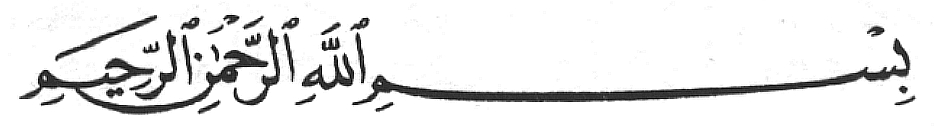 Puji dan syukur penulis ucapkan kepada Allah SWT, dimana atas berkat dan rahmat- Nya penulis telah dapat menyelesaikan penyusunan dan penulisan skripsi ini dengan judul “Penggunaan Bahan Filter Berbeda Terhadap Kelagsungan Hidup dan Pertumbuhan Benih Ikan Gurami (Osphronemus goramy, Lac)”Pada kesempatan ini penulis ucapkan terimakasih kepada Bapak Drs. Dahnil Aswad, M.Si sebagai dosen pembimbing I dan ibu Dra. Elfrida, M.Si. Apt sebagai dosen pembimbing II. Selanjutnyah terima kasih kepada semua pihak yang telah memberikan masukan dan membantu dalam penyelesaian proposal ini. Semoga semua bantuan, bimbingan dan petunjuk yang telah diberikan kepada penulis dapat menjadi amal shaleh.Dalampenulisan proposal inipenulistelahberusahasemaksimlmungkin, namun bila masih terdapat kekurangan penulis sangat mengharapkan kritik dan saran demi kesempurnaan proposal ini.Akhir kata penulisberharapsemoga skripsi ini dapat bermanfaat bagi penulis dan pembaca yang memerlukannya.Padang, Juni 2017                        Sri Wahyu Nengsih	DAFTAR ISI	Isi	HalamanRINGKASAN	iKATA PENGANTAR	ii  DAFTARISI	iiiDAFTAR TABEL 	 vDAFTAR GAMBAR	viDAFTAR LAMPIRAN	 vii1.PENDAHULUANLatar Belakang	1Tujuan Penelitian	3Manfaat Penelitian	3TINJAUAN PUSTAKA Klasifikasi Ikan Gurami (Osphronemus goramy,Lac)	4Morfologi Ikan Gurami (Osphronemus goramy,Lac)	4Habitat dan Tingkah Laku Ikan Gurami (Osphronemus goramy, Lac)	5Kelangsungan Hidup	6Pertumbuhan	6Filter Air	7  2.6.1 Filter Fisika	7Filter Kimia	8MATERI DAN METODE PENELITIANWaktu dan Tempat Penelitian	10Materi Penelitian	10Alat dan Bahan Penelitian	11Ikan Uji	11Metode dan Rancangan Penelitian	11Hipotesis dan Asumsi	11Prosedur Kerja	12Persiapan Wadah Penelitian	 12PersiapanIkanUji	 12PelaksanaanPenelitian	 12Peubah yang diamati 	133.4.1 Tingkat Kelangsungan Hidup	133.4.2  Pertumbuhan Panjang Mutlak	133.4.3 Pertumbuhan Berat Mutlak	143.5.Pengukuran Kualitas Air	143.6. Analisa Data	14HASIL DAN PEMBAHASAN4.1. Kelangsungan Hidup Benih Ikan Gurami (Osphronemus goramy, Lac)	154.2. Pertumbuhan Panjang Mutlak	184.3. Pertumbuhan Berat Mutlak	204.4. Kualitas Air	234.4.1. pH	244.4.2. Suhu	244.4.3. DO, Nitrat, Nitrit, Amoniak, CO2	25KESIMPULAN DAN SARAN5.1. Kesimpulan	285.2. Saran	28DAFTAR PUSTAKA	29LAMPIRAN	33DAFTAR TABELTabel	HalPersentase Tingkat Kelangsungan Hidup Benih Ikan Gurami	 15Rataan Pertumbuhan Panjang Mutlak(cm) Benih Ikan Gurami	 19Rata – rata Pertumbuhan Berat Mutlak (gr) Benih Ikan Gurami Pada Setiap Perlakuan	 21Parameter Kualitas Air Media Selama Penelitian Pada Setiap Perlakuan	 24DAFTAR GAMBARGambar	HalamanIkan Gurami (Osphronemus goramy, Lac)	 4Diagram Rata – rata Persentase Tingkat Kelangsungan Hidup Benih Ikan    Gurami Selama Penelitian	16Diagram Rata-rata Pertumbuhan Panjang Mutlak Benih Ikan Gurami Selama Penelitian	19Diagram Rata-rata Pertumbuhan Berat Mutlak Benih Ikan Gurami Selama Penelitian	 21DAFTAR LAMPIRANLampiran	HalamanLayout/  Tata Letak Akuarium Penelitian	  33Instalasi Talang Pada Akuarium Secara Perlakuan	  34Jumlah Ikan Gurami di Awal dan Akhir Penelitian	 35Kelangsungan Hidup Benih Ikan Gurami	 36Pertumbuhan Panjang Mutlak	 37Pertumbuhan Berat Mutlak	39Wadah Pemeliharaan Benih	41Ikan Uji	 42Proses Pengukuran Panjang dan Penimbangan Berat Benih Ikan Gurami	 43Bahan yang Digunakan	44